Державна установа 
«Центр громадського здоров’я Міністерства охорони здоров’я України» оголошує конкурс для відбору консультанта для розробки змісту навчального відео на тему «Тестування на маркери вірусних гепатитів на первинній ланці» в рамках Європейського тижня тестування в рамках реалізації програми гранту Глобального фонду для боротьби зі СНІДом, туберкульозом і малярієюНазва позиції: Консультант для розробки матеріалів та проведення навчального тренінгу «Актуальні питання паліативної допомоги. Особливості організації надання паліативної допомоги у практиці лікаря-фтизіатра».                                                                                                   Рівень зайнятості: часткова Інформація щодо установи:Головним завданнями Державної установи «Центр громадського здоров’я Міністерства охорони здоров’я України» (далі – Центр) є діяльність у сфері громадського здоров’я. Центр виконує лікувально-профілактичні, науково-практичні та організаційно-методичні функції у сфері охорони здоров’я з метою забезпечення якості лікування хворих на соціально небезпечні захворювання, зокрема ВІЛ/СНІД, туберкульоз, наркозалежність, вірусні гепатити тощо, попередження захворювань в контексті розбудови системи громадського здоров’я. Центр приймає участь в розробці регуляторної політики і взаємодіє з іншими міністерствами, науково-дослідними установами, міжнародними установами та громадськими організаціями, що працюють в сфері громадського здоров’я та протидії соціально небезпечним захворюванням.Основні обов'язки:Розробка тренінгових матеріалів до 3-денного начального тренінгу «Актуальні питання паліативної допомоги. Особливості організації надання паліативної допомоги у практиці лікаря-фтизіатра».   Проведення 3-денного начального тренінгу «Актуальні питання паліативної допомоги. Особливості організації надання паліативної допомоги у практиці лікаря-фтизіатра».   За результатами тренінгу цільова аудиторія (лікарі-фтизіатри) повинні:Бути обізнаними щодо сучасних підходів та кращих міжнародних і національних практик надання паліативної та хоспісної медичної допомоги.Володіти інформацією щодо сучасних національних та міжнародних рекомендацій/стандартів  з паліативної допомоги.Знати базові клінічні та етичні принципи надання паліативної допомоги.Знати основні клінічні симптоми в паліативній медицині та загальні підходи щодо їх ведення. Бути обізнаними щодо сучасних підходів контролю больового синдрому у паліативних пацієнтів. Розуміти особливості організації надання паліативної допомоги хворим на туберкульоз та ко-інфекцію ТБ/ВІЛ.Знати основні підходи та принципи надання паліативної допомоги хворим на ВІЛ/СНІД, пацієнтам з лікарсько-стійкими та  інкурабельними формами туберкульозу та вміти використовувати їх на практиці.Бути обізнаними щодо особливостей надання паліативної допомоги дітям та пацієнтам літнього вікуОзнайомитись із психологічними та психотерапевтичними аспектами паліативної  та хоспісної допомоги.Володіти інформацією щодо заходів із попередження професійного вигорання при роботі з хворими у термінальній стаді̟ захворювання Підготовка звіту із описом наданих послуг. Вимоги до професійної компетентності:Вища освіта в галузі знань «Охорона здоров’я», спеціальність «Медицина»/»Лікувальна справа»;Досвід роботи лікарем не менше 3-х років;Досвід проведення семінарів/тренінгів в якості викладача/тренера впродовж останніх 3-х років (буде перевагою);Досвід розробки тренінгових модулів та навчальних матеріалів та програм з питань паліативної та хоспісної допомоги (буде перевагою).Резюме мають бути надіслані електронною поштою на електронну адресу: vacancies@phc.org.ua. В темі листа, будь ласка, зазначте: «242-2020  Консультант для розробки матеріалів та проведення навчального тренінгу «Актуальні питання паліативної допомоги. Особливості організації надання паліативної допомоги у практиці лікаря-фтизіатра».                                                                                                   Термін подання документів – до 23 листопада 2020 року, реєстрація документів 
завершується о 18:00.За результатами відбору резюме успішні кандидати будуть запрошені до участі у співбесіді. У зв’язку з великою кількістю заявок, ми будемо контактувати лише з кандидатами, запрошеними на співбесіду. Умови завдання та контракту можуть бути докладніше обговорені під час співбесіди.Державна установа «Центр громадського здоров’я Міністерства охорони здоров’я України»  залишає за собою право повторно розмістити оголошення про вакансію, скасувати конкурс на заміщення вакансії, запропонувати посаду зі зміненими обов’язками чи з іншою тривалістю контракту.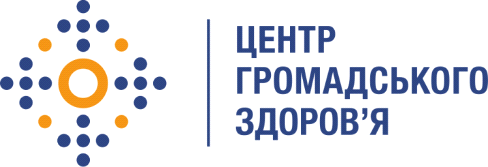 